							ПРЕСС-РЕЛИЗ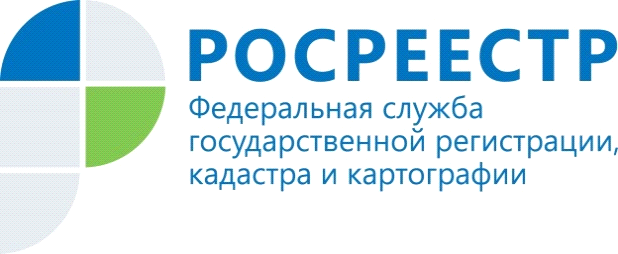                                                                                                                             22.05.2018УПРАВЛЕНИЕ РОСРЕЕСТРА ПО МУРМАНСКОЙ ОБЛАСТИ ИНФОРМИРУЕТО подаче документов        Обращаясь в офисы многофункциональных центров с заявлением о государственном кадастровом учете или государственной регистрации прав, граждане подтверждают, что ими указываются достоверные сведения, а также что предоставленные документы соответствуют требованиям, установленным законодательством Российской Федерации. Лица предупреждаются о возможности привлечения их к ответственности (в том числе уголовной) за представление поддельных документов, в том числе документов, содержащих недостоверные сведения. Однако многолетняя практика проверки представленных на регистрацию документов свидетельствует о том, что граждане невнимательно проверяют тексты заявлений, доверенностей, договоров и иных  документов, что приводит к необходимости дополнительного уточнения данных, вносимых в ЕГРН.       В связи с тем, что регистрационные действия  в настоящее время могут проводиться не по месту подачи документов, Управление Росреестра по Мурманской области настоятельно рекомендует заявителям ответственно и добросовестно отнестись к проверке предоставляемых сведений.    С информацией, необходимой для регистрации прав, можно ознакомиться на официальном сайте Росреестра www.rosreestr.ruКонтакты для СМИ: Микитюк Светлана Ивановна,тел. (81533) 9-72-80, факс (81533) 9-51-07, e-mail: kandalaksha@r51.rosreestr.ruПросим об опубликовании  данной информации уведомить по электронной почте: 51_upr@rosreestr.ru